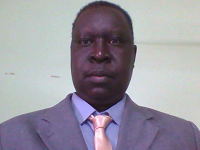 CURRICULUM VITAE A: Personal InformationName: 		----Bakheet Abdulfaraj Abdulkhair Mohammed---------------------------Specialization 	---English Language-------------------------------------------Highest Degree 	---Master -------------------------------------------------------Academic Rank 	---Language Instructor------------------------------------------Email	         backitfaraj@yahoo.com------------------------------------------------------B: QualificationsMaster of Arts – English Language Teaching-------------------------------------------High Diploma - English Language Teaching--------------------------------------------Bachelor of  Arts -English Language and Literature-------------------------------------C: Teaching experience at the universityOne year-------------------------------------------------------------------------------D: Publications-------------------------------------------------------------------------------E: Committees-------------------------------------------------------------------------------F: Community Service------------------------------------------------------------------------------- G: Courses taught(140 Reading+ 142 Listening and Speaking)-------------------------------------H: Membership of scientific societies-------------------------------------------------------------------------------I: Training Courses-------------------------------------------------------------------------------J: Conferences, workshops and symposia--------------------------------------------------------------------------------------------------------------------------------------------------------------